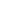 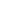 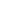 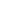 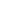 Directions:Fill in your name and the chart title. Fill in the names of each category. For example, circle 1 might be “dogs” and circle 2 might be “cats.”Write the ways the items are different in the light blue areas. Write the ways the items are the same in the dark blue area.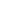 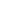 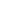 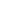 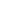 Directions:Fill in your name and the chart title.Fill in the names of each category. For example, circle 1 might be “dogs”, circle 2 might be “cats” and circle 3 might be “rodents.”Write the ways the items are different in the light blue areas. Write the ways the items are the same in the dark blue areas. The very dark blue area in the center is for the ways ALL the categories are the same.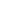 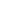 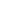 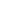 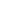 Directions:Fill in your name and the chart title.Fill in the names of each category. For example, circle 1 might be “dogs”, circle 2 might be “cats,” circle 3 might be “rodents” and circle 4 might be “fish.”Write the ways the items are different in the light blue areas. Write the ways the items are the same in the dark blue areas.